附件2 2019年第一季度全市公立医院与非公立医院满意度评分情况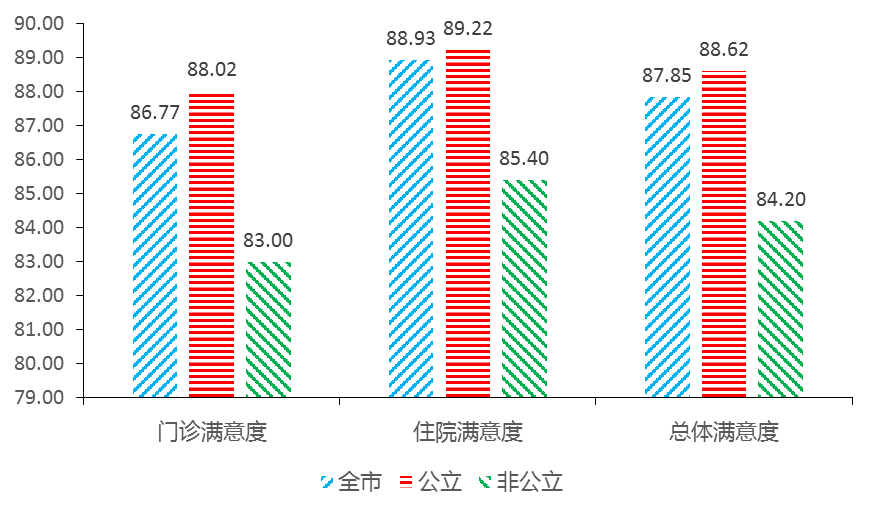 图1全市医院门诊与住院满意度评分情况图2全市医院满意度评分情况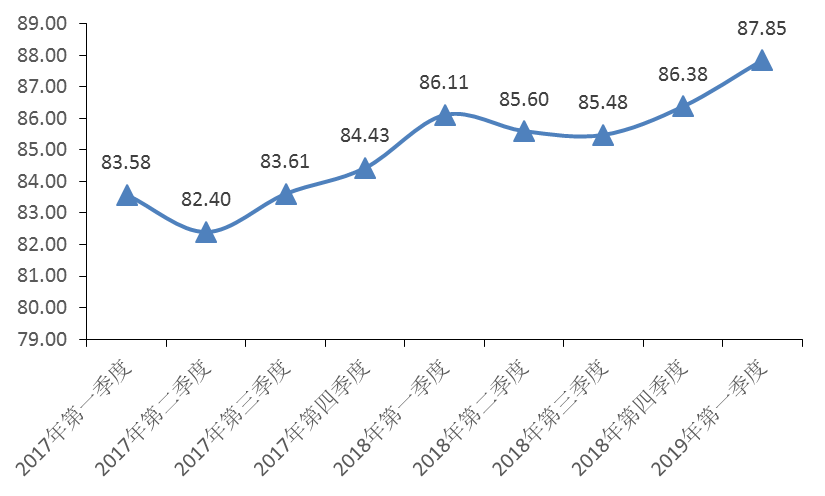 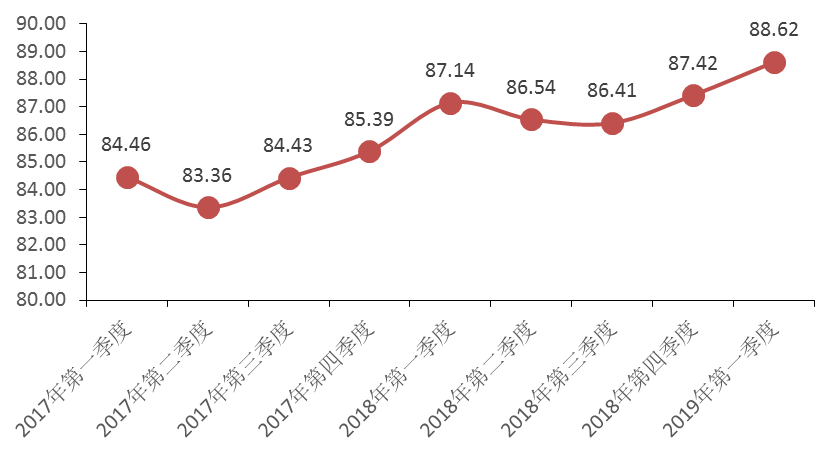 图3 公立医院满意度评分情况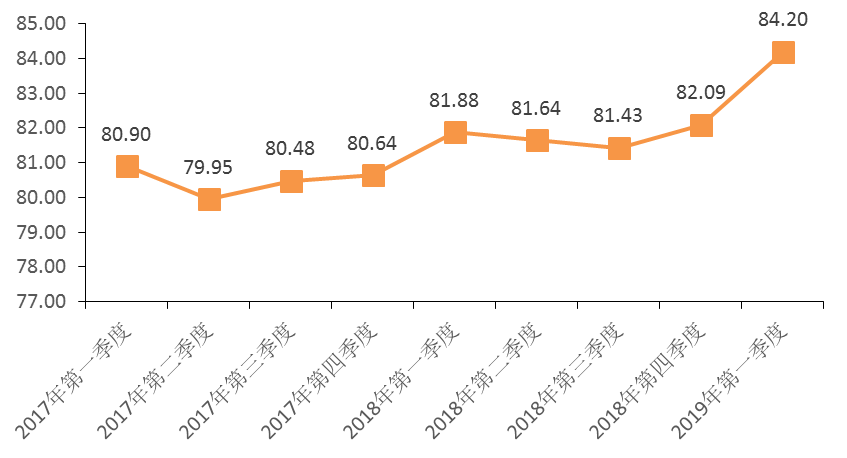 图4 非公立医院满意度评分情况举办主体门诊满意率(%)门诊满意度（分）住院满意率(%)住院满意度（分）总体满意率(%)总体满意度（分）公立95.388.0296.789.2296.288.62非公立89.683.0093.985.4090.984.20全市93.886.7796.588.9395.487.85